Vägledning vid komplettering av vaccinationer av barn från andra länder (0–18 år)Anslutningen till det nationella barnvaccinationsprogrammet är mycket hög bland svenska barn och det är önskvärt att vi behåller den höga vaccinationstäckningen i landet. Barn som kommer till Sverige ska därför vid hälsoundersökningen bedömas avseende behovet av kompletterande vaccination och erbjudas detta för att så snart som möjligt kunna fortsätta vaccineras enligt det nationella programmet via Barnhälsovården (BHV) eller Elevhälsans medicinska insats (EMI). Målsättningen är att alla i Sverige ska ha skydd mot difteri, stelkramp, kikhosta, polio samt barnsjukdomarna mässling, påssjuka och röda hund. Barn upp till 18 år vaccineras kostnadsfritt. Ansvar för kompletterande vaccinationI Halland ansvarar Närsjukvården för kompletteringen till ofullständigt vaccinerade barn tills dessa kommer i fas med det ordinarie barnvaccinationsprogrammet. Därefter övertas ansvaret av BHV respektive EMI för fortsatt vaccinering enligt det svenska barnvaccinationsprogrammet. Undantaget är HPV-vaccination och boosterdos med dTp, som EMI alltid ansvarar för att komplettera.Vaccinationsbedömning görs i samband med hälsoundersökning som sker på Asylnoder i Kungsbacka (VC Kungsbacka), Falkenberg (VC Falkenberg och VC Ullared), Halmstad (VC Andersberg), Varberg (VC Tvååker) och Hylte (VC Hyltebruk/Torup). Kompletterande vaccinationer ges sedan på den vårdcentral där personen är listad, om sådan finns, alternativt på den vårdcentral som har det samhällsmedicinska områdesansvaret. Den läkare som ansvarar för hälsoundersökningen tar ställning till utfallet av hälsosamtalet och bedömer behovet av fysikalisk undersökning. Läkare eller behörig sjuksköterska* bedömer vaccinationsstatus och ordinerar eventuella kompletterande vaccinationer. Prata gärna även med föräldrar om deras vaccinationsstatus och erbjud vaccination även för dem. I normalfallet bekostar vuxna själva vaccinationen.
* Folkhälsomyndigheten (HSLF-FS 2016:51). Sjuksköterska, som enligt SOSFS 2000:1 har behörighet att ordinera vaccin utifrån specificerade vaccinationsprogram, kan ordinera kompletterande vaccinationer. Undantaget är så kallad off-label förskrivning som kräver läkarordination, se s. 7.Tips för bedömning av vaccinationsstatusMånga gånger saknas fullständiga uppgifter om barnets vaccinationsstatus och bedömning måste göras utifrån de uppgifter som finns tillgängliga. Finns vaccinationsdokumentation är dessa ofta tillförlitliga. I behov av översättning se Pinkbook: Epidemiology of Vaccine Preventable Diseases | CDCMuntliga uppgifter måste värderas. Det händer att personer tror att vaccinationer krävs och därför uppger ett vaccinationsskydd de inte har.Finns synligt BCG-ärr? Kan tyda på att barnet är grundvaccinerat. Född på sjukhus? Ursprungslandets vaccinationsschema och -täckningsgrad, se länk till WHO nedan.Vaccin givet som stick eller som orala droppar? Många länder använder oralt poliovaccin. När gavs sista vaccindosen i hemlandet? Detta kan ge vägledning om hur länge hemlandets vaccinationsprogram följdes före flykten/flytten.Erhållna doser i passerade länder/flyktingläger? Vissa länder har vaccinerat flyktingar mot Polio i samband med utbrottssituationer.
WHO:s förteckning över olika länders vaccinationsprogram ger ofta en bra vägledning. Man måste utgå från det år då barnet föddes och inte förutsätta att barnet vaccinerats enligt hur programmet ser ut idag. Jämför med vad barnet hade fått om det varit fött i Sverige och komplettera utifrån det, se s. 6. 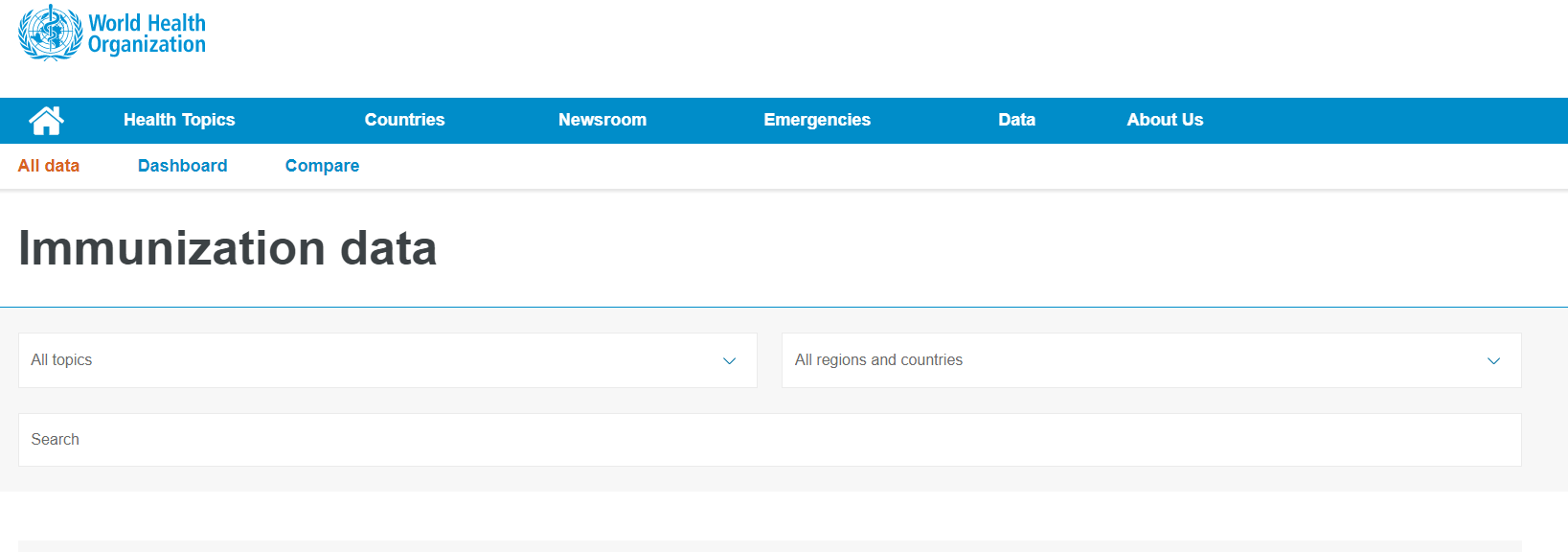 WHO Immunization Data portalKompletterande vaccinationBedömning av behov av kompletterande vaccin ska utgå från barnets ålder, tidigare erhållna vaccindoser samt intervallen mellan dessa. Difteri, stelkramp (tetanus) och kikhosta (pertussis)Bortse från doser givna före sex veckors ålder. Räkna primära vaccindoser (se bild nedan) som givits med minst 1 månads mellanrum. Boosterdos given inom sex månader efter första dosen räknas inte. Även om fler än två doser givits före sex månaders ålder motsvaras dessa av det svenska barnvaccinations-programmets två doser som ges vid 3 och 5 månaders ålder. Tetanusantikroppar kan kontrolleras vid osäkerhet om vaccinationsstatus, särskilt hos barn från länder med låg vaccinationstäckning, se WHO:s vaccinationsinformation för respektive land). Har barnet tetanusantikroppar är det vaccinerat och mest sannolikt också mot difteri och polio. Vid oklara förhållanden är det inte fel att välja att vaccinera även om barnet har vaccinerats tidigare. Observera dock att ny grundvaccination med avdödat vaccin, på redan vaccinerad, kan resultera i en kraftig lokalreaktion. Kombinationsvacciner finns, se Terapirekommendationer.PolioI många länder används oralt Polio-vaccin (OPV). OPV är inte sämre men det är svårare att veta om barnet verkligen fått i sig hela dosen och om barnet kunnat tillgodogöra sig vaccinet. Polio är en mycket smittsam sjukdom som enbart sprids mellan människor, vanligtvis med förorenat vatten. Polio kan med systematiskt arbete utrotas. Om barnet fått tre eller fler doser OPV: komplettera med en dos inaktiverat Poliovaccin (IPV). Om barnet fått 1-2 doser eller om osäkerhet råder: börja om med samma intervall som i det svenska barnvaccinationsprogrammet. Biverkningar av IPV är mycket sällsynta. Kombinationsvacciner finns, se Terapirekommendationer.Mässling, påssjuka och röda hund (samt varicella)Många länder vaccinerar enbart mot mässling och vissa mot mässling och rubella/röda hund. Kontrollera täckningsgraden för båda sjukdomarna i WHO:s tabell. Doser givna före ett års ålder räknas inte som godkända i Sverige. Vid osäkerhet om immunitet mot någon av de tre sjukdomarna ska barnet vaccineras med kombinationsvaccin mot MPR. En dos ges om barnet inte börjat skolan (dos två ges av EMI i årskurs 1-2). Två doser planeras in om barnet är äldre. Tidigare vaccination eller genomgången sjukdom utgör inget hinder för ev. extravaccination med levande vaccin hos immunkompetent individ. Observera att MPR-vaccin inte ska ges till gravida. I vissa länder ingår vaccin mot vattkoppor/varicella i kombinationsvaccin med MPR. Barn som påbörjat vaccinering med sådant fyrvalent vaccin erbjuds i Sverige enbart MPR men om önskemål finns från föräldrar kan detta kompletteras med varicellavaccin till självkostnadspris. Detta kan ges samma dag som MPR eller annars med fyra veckors mellanrum då det är levande vaccin. PneumokockerSedan 2009 vaccineras barn i Sverige med tre doser konjugerat pneumokockvaccin, i Halland ges Synflorix, tillsammans med grundvaccinationerna under första levnadsåret, vid 3, 5 och 12 månader. Ovaccinerade barn under 12 månaders ålder ges 3 doser; 2 doser med 1 månads mellanrum följt av en dos cirka 6 månader efter den första. Ovaccinerade barn mellan 1 och 6 år ges 2 doser med minst 2 månaders intervall. Äldre barn rekommenderas inte vaccin mot pneumokocker.Haemophilus Influenzae typ b (Hib)Vaccin mot Hib ges i Sverige i kombinationsvaccin tillsammans med difteri, stelkramp, kikhosta och polio (samt hepatit B sedan 2016) under första levnadsåret.  För barn mellan 1 och 6 år som har skydd mot de andra ingående sjukdomarna räcker det med en dos Act-Hib. Barn över 6 år rekommenderas inte vaccin mot Hib. Hepatit BVaccin mot hepatit B ingår egentligen inte i det allmänna barnvaccinations-programmet. Sedan 2016 vaccineras dock barn i Sverige mot hepatit B då det finns med i det enda tillgängliga kombinationsvaccinet (difteri, stelkramp, kikhosta, polio, Hib och hepatit B) för vaccination vid 3, 5 och 12 månaders ålder. Barn från länder med hepatit B-prevalens > 2 % ska erbjudas vaccination mot hepatit B om uppgift om skydd saknas. HBsAg-provet som tas på alla nyanlända visar om barnet är smittad med hepatit B men säger inget om huruvida barnet är vaccinerat. Barn med positiv HBsAg remitteras till infektionskliniken och vaccineras ej. Vaccin mot hepatit B ges i tre doser; två doser med 1 månads mellanrum följt av en dos cirka 6 månader efter den sista. Barn som fått två doser i hemlandet ges en tredje. För barn som bara fått en dos kan omstart övervägas. Om barnet vaccinerats med tre doser av Hepatit-B med minst 4 veckors intervall mellan doserna behövs enligt WHO FoHM inga ytterligare doser. Tidigare ev. vaccination eller genomgången sjukdom utgör inget hinder för ytterligare vaccindoser. Vaccinationen fullföljs på vårdcentralen. Kombinationsvacciner finns, se Terapirekommendationer.Humant papillomvirus (HPV)Gardasil 9 ges i årskurs 5 av EMI som också ansvarar för erbjudande om kompletterande vaccination av barn som tidigare missat eller avstått vaccin. Kompletterande vaccin mot HPV ska erbjudas samtliga flickor samt pojkar födda från 2009 upp till 18 år. Tvådos-vaccination med 6 månader mellan doserna gäller för de som påbörjar sin vaccination vid 9-14 års ålder. Vid vaccinationsstart efter 15-årsdagen gäller tredosschema; två doser med en månads mellanrum följt av en tredje dos minst 3 månader efter den andra dosen. Alla tre doser bör ges inom ett år. TuberkulosTuberkulosbakterier kan infektera alla kroppens organ. Endast lungtuberkulos är smittsam.Hälsodeklaration avseende Tuberkulos genomförs alltid och har flera syften:Identifiera personer med aktiv tuberkulosIdentifiera personer med latent tuberkulosIdentifiera friska ovaccinerade barn upp till 6 år med föräldrar från riskländer och erbjuda vaccinationIGRA- eller PPD-test Personer som kommer från länder med hög förekomst, dvs. ≥ 100 fall/100 000 invånare och år (rödmarkerade länder i WHO:s Riskländer för tuberkulos), screenas med IGRA- eller PPD-test. IGRA används till personer > 2 år, se Rekommenderad provtagning/screening av smittskyddsskäl i rutinen Hälsoundersökning - Asylsökande och nyanlända. Observera att PPD kan reagera på alla mykobakterier och kan bli positivt p.g.a. tidigare vaccination. Den globala vaccinationstäckningen av BCG beräknas vara över 85%. IGRA är mer specifikt och korsreagerar med betydligt färre mykobakterier (och enbart inom tuberculosiskomplexet).Positivt test eller symtom på tuberkulosPersoner med tecken på aktiv lungtuberkulos, symtom eller positiv lungröntgen, remitteras omgående till infektionskliniken. Hos symtomfria personer talar positiv IGRA/PPD (med positiv PPD avses, för alla åldrar, PPD > 0 mm) och negativ lungröntgen för latent infektion. Latent tuberkulos smittar inte och nio av tio insjuknar aldrig. Vissa personer, främst nysmittade och yngre, kan bli aktuella för behandling av latent tuberkulos. Remiss skickas alltid till infektionskliniken för bedömning och ställningstagande till eventuell behandling. På Smittskyddsläkarföreningens sida finns informationsblad om latent tuberkulos på olika språk Smittskyddsblad - Smittskyddsläkarföreningen (slf.se). Vaccination mot tuberkulosFriska barn under 6 år som kommer från länder med ökad eller hög förekomst av tuberkulos, dvs. ≥ 40 fall/100 000 invånare och år (samtliga länder i WHO:s Riskländer för tuberkulos) och inte är BCG-vaccinerade erbjuds vaccination efter PPD som är 0 mm. Äldre barn och vuxna rekommenderas inte vaccination mot tuberkulos, oavsett ursprung. Revaccination är aldrig aktuell. Se Rikshandboken-BHV för mer information om PPD.Det svenska barnvaccinationsprogrammet Godkända vacciner för sjukdomar i barnvaccinationsprogrammet se tabell 23.3 på Terapirekommendationer Halland (regionhalland.se).Tabell: Svenska vaccinationsprogram för barn födda efter 2002. Undantag är HPV som gäller för pojkar födda 2009 och senare. 1 = Barn till föräldrar från länder med ökad risk för tuberkulos vaccineras. Aktuell förteckning finns på Folkhälsomyndighetens webbplats.
2 = Från 2016 ges vaccin mot hepatit B till alla barn i Sverige som vaccineras med kombinationsvaccin. Barn till föräldrar från länder med intermediär eller hög förekomst av hepatit B vaccineras. Aktuell förteckning finns på Folkhälsomyndighetens webbplats.Vaccination mot Covid-19Vaccination mot Covid-19 ska erbjudas enligt Folkhälsomyndighetens rekommendationer. Se Vaccination mot SARS-CoV-2 (covid-19).  ”Off label”-vaccinationer kräver läkarordinationDe multivalenta barnvaccinerna, till exempel Tetravac, är godkända för barn upp till 12 års ålder, Hexyon upp till 24 månader, vilket betyder att äldre barn som ska grundvaccineras formellt egentligen skulle erbjudas separata vacciner. De separata vaccinerna för stelkramp och difteri tillhandahålls inte längre på den svenska marknaden och liksom tidigare saknats även separat vaccin mot kikhosta. Av denna anledning, samt för att minska antalet stick och öka följsamheten, kan de multivalenta vaccinerna användas i så kallad ”off label”-förskrivning. Det finns ingen anledning att befara att anslaget blir sämre. Vid förskrivning av vacciner utanför de åldrar som Läkemedelsverket har godkänt vaccinet för krävs dock läkarordination, se vaccinets indikation i FASS.Ändringar från tidigare dokument:Länkar avseende tuberkulos och hepatit-B, samt till WHO:s vaccinationssida, uppdaterade.Tillägg med HPV-vaccin för pojkar samt justerat åldersintervallÄndrat åldersintervall för BCG-vaccinationGenerella uppdateringarTillägg av hantering av varicella vaccin Tillägg vaccination mot covid-19ÅlderBarnvaccinationsprogrammetKommentar komplettering6-8 veckor + 3 månaderRotavirus x 2Påbörjas senast vid 20 veckors ålder.3 + 5 + 12 månaderDifteri, Stelkramp, Kikhosta (DTP), Polio. Haemophilus influnzae typ B (hib), PneumokockerRiskgrupp: Hepatit B2Haemophilus influnzae typ B (hib) och Pneumokocker enbart till barn under 6 år.Hepatit B till barn med föräldrar från riskländer 26 veckorRiskgrupp: Tuberkulos1Enbart till barn under 6 år med föräldrar från riskländer 118 månaderMässling, påssjuka, Röda hund (MPR)5 årDifteri, Stelkramp, Kikhosta (DTP)Polio.Årskurs 1-2Mässling, Påssjuka, Röda hund (MPR)Årskurs 5HPV Sedan 2020 även till pojkar födda 2009 och senare, ingen catch up för pojkar födda tidigare. Årskurs 8-9Difteri, Stelkramp, Kikhosta (dTp)